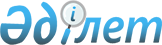 Қазақстан Республикасының аумағындағы автогаз құю станциялары үшін Қазақстан Республикасының ішкі нарығына сұйытылған мұнай газын беру жоспары шеңберінде тауар биржаларынан тыс сұйытылған мұнай газын бөлшек саудада өткізудің шекті бағаларын бекіту туралыҚазақстан Республикасы Энергетика министрінің 2023 жылғы 22 желтоқсандағы № 458 бұйрығы.
      ЗҚАИ-ның ескертпесі!
      Осы бұйрық 01.01.2024 бастап қолданысқа енгізіледі.
      "Газ және газбен жабдықтау туралы" Қазақстан Республикасы Заңының 6-бабының 7) тармақшасына сәйкес БҰЙЫРАМЫН:
      1. Осы бұйрыққа қосымшаға сәйкес Қазақстан Республикасының аумағындағы автогаз құю станциялары үшін Қазақстан Республикасының ішкі нарығына сұйытылған мұнай газын беру жоспары шеңберінде тауар биржаларынан тыс сұйытылған мұнай газын бөлшек саудада өткізудің шекті бағалары бекітілсін.
      2. Қазақстан Республикасы Энергетика министрлігінің Газ өнеркәсібі департаменті Қазақстан Республикасының заңнамасында белгіленген тәртіппен:
      1) осы бұйрыққа қол қойылған күннен бастап бес жұмыс күні ішінде оның көшірмесін электрондық түрде қазақ және орыс тілдерінде Қазақстан Республикасы нормативтік құқықтық актілерінің эталондық бақылау банкіне ресми жариялау және енгізу үшін Қазақстан Республикасы Әділет министрлігінің "Қазақстан Республикасының Заңнама және құқықтық ақпарат институты" шаруашылық жүргізу құқығындағы республикалық мемлекеттік кәсіпорнына жіберуді;
      2) осы бұйрықты ресми жариялағаннан кейін Қазақстан Республикасы Энергетика министрлігінің интернет-ресурсында орналастыруды;
      3) осы бұйрыққа қол қойылғаннан кейін он жұмыс күні ішінде Қазақстан Республикасы Энергетика министрлігінің Заң қызметі департаментіне осы тармақтың 1) және 2) тармақшаларында көзделген іс-шаралардың орындалғаны туралы ақпаратты ұсынуды қамтамасыз етсін.
      3. Осы бұйрықтың орындалуын бақылау жетекшілік ететін Қазақстан Республикасының энергетика вице-министріне жүктелсін.
      4. Осы бұйрық 2024 жылғы 1 қаңтардан бастап қолданысқа енгізіледі және ресми жариялануға тиіс.
      "КЕЛІСІЛДІ"
      Қазақстан Республикасының
      Ұлттық экономика министрлігі Қазақстан Республикасының аумағындағы автогаз құю станциялары үшін Қазақстан Республикасының ішкі нарығына сұйытылған мұнай газын беру жоспары шеңберінде тауар биржаларынан тыс сұйытылған мұнай газын бөлшек саудада өткізудің шекті бағалары
					© 2012. Қазақстан Республикасы Әділет министрлігінің «Қазақстан Республикасының Заңнама және құқықтық ақпарат институты» ШЖҚ РМК
				
      Қазақстан РеспубликасыныңЭнергетика министрі 

А. Сәтқалиев
Қазақстан Республикасы
Энергетика министрінің
бұйрығымен бекітілген
" " 20___ жылғы
№
№
Атауы
Тауар нарығының географиялық шекаралары
Шалғайдағы аудандарды қоспағанда, қосылған құн салығымен шекті бөлшек сауда бағасы, 1 литр үшін теңге
Облыс орталығынан шалғайдағы аудандар (200 (екі жүз) километрден астам) үшін қосылған құн салығымен шекті бөлшек сауда бағасы, 1 литр үшін теңге
1.
Сұйытылған мұнай газы
Астана қаласы
76
-
2.
Сұйытылған мұнай газы
Алматы қаласы
81
-
3.
Сұйытылған мұнай газы
Ақтөбе облысы
54
59
4.
Сұйытылған мұнай газы
Атырау облысы
54
59
5.
Сұйытылған мұнай газы
Ақмола облысы
76
81
6.
Сұйытылған мұнай газы
Алматы облысы
81
86
7.
Сұйытылған мұнай газы
Шығыс Қазақстан облысы
76
81
8.
Сұйытылған мұнай газы
Жамбыл облысы
71
76
9.
Сұйытылған мұнай газы
Батыс Қазақстан облысы
64
69
10.
Сұйытылған мұнай газы
Қостанай облысы
76
81
11.
Сұйытылған мұнай газы
Қызылорда облысы
64
69
12.
Сұйытылған мұнай газы
Қарағанды облысы
76
81
13.
Сұйытылған мұнай газы
Маңғыстау облысы
54
59
14.
Сұйытылған мұнай газы
Павлодар облысы
74
79
15.
Сұйытылған мұнай газы
Солтүстік Қазақстан облысы
81
86
16.
Сұйытылған мұнай газы
Түркістан облысы
64
69
17.
Сұйытылған мұнай газы
Шымкент қаласы
64
-
18.
Сұйытылған мұнай газы
Абай облысы
76
81
19.
Сұйытылған мұнай газы
Жетісу облысы
76
81
20.
Сұйытылған мұнай газы
Ұлытау облысы
76
81